Anwendung von SpeechpadZwei Möglichkeiten:Möglichkeit: Abspielen über ein Audioprogramm und Drücken von «включить запись»Möglichkeit:«+ Транскрибация» drücken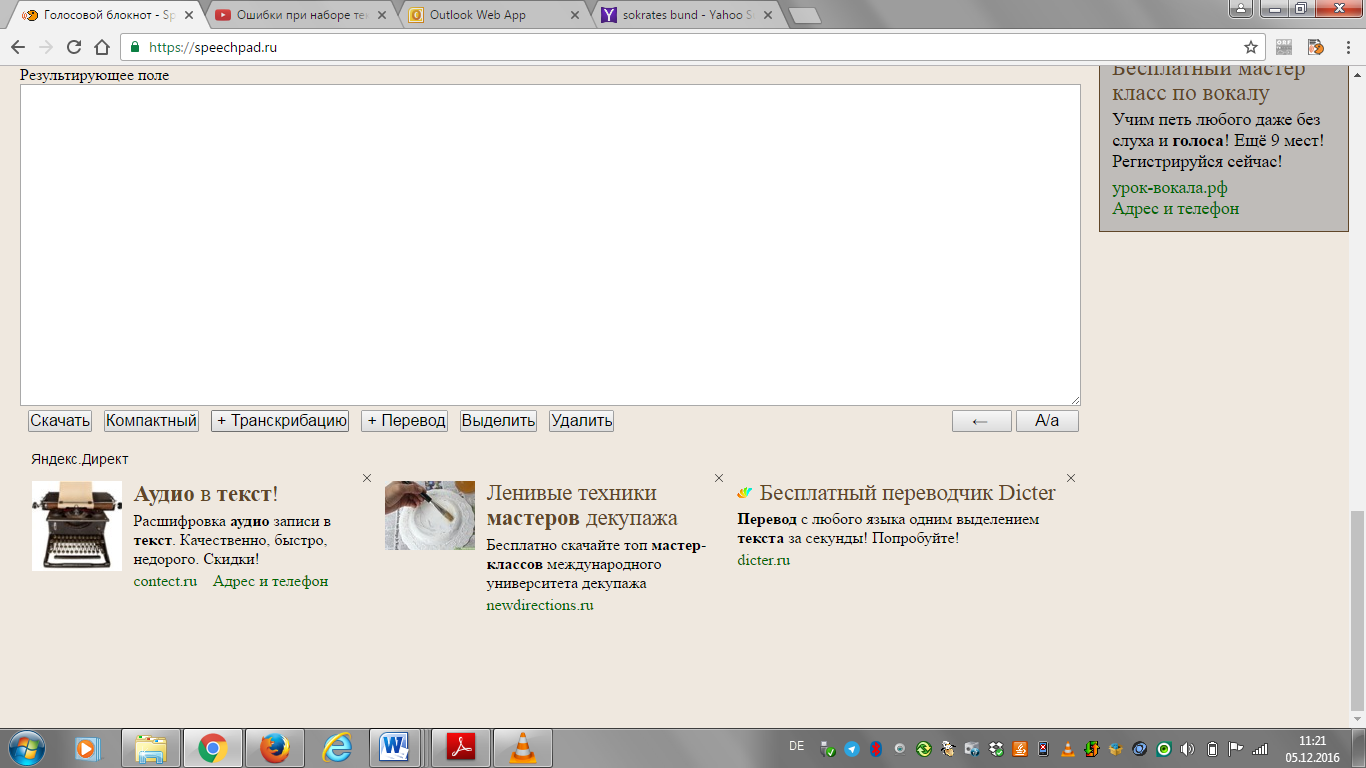 Datei auswählen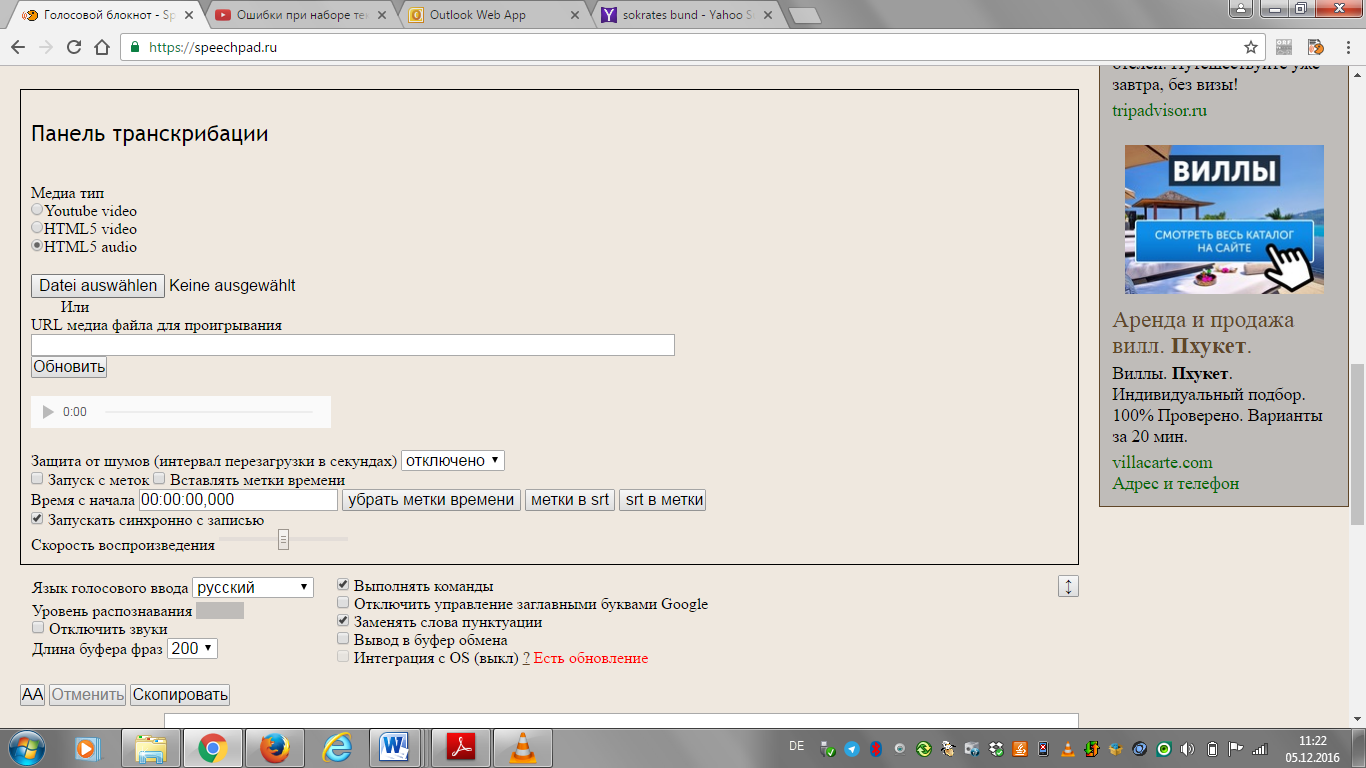 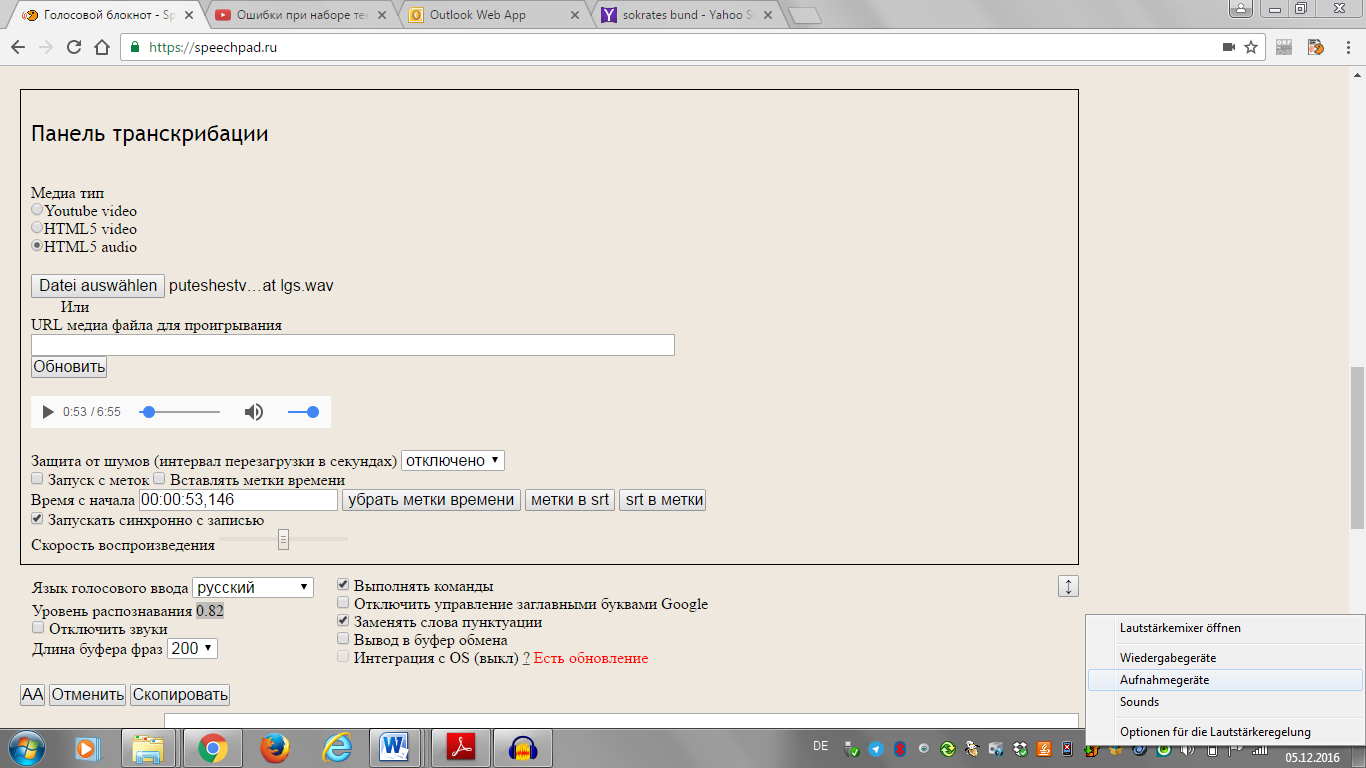 включить запись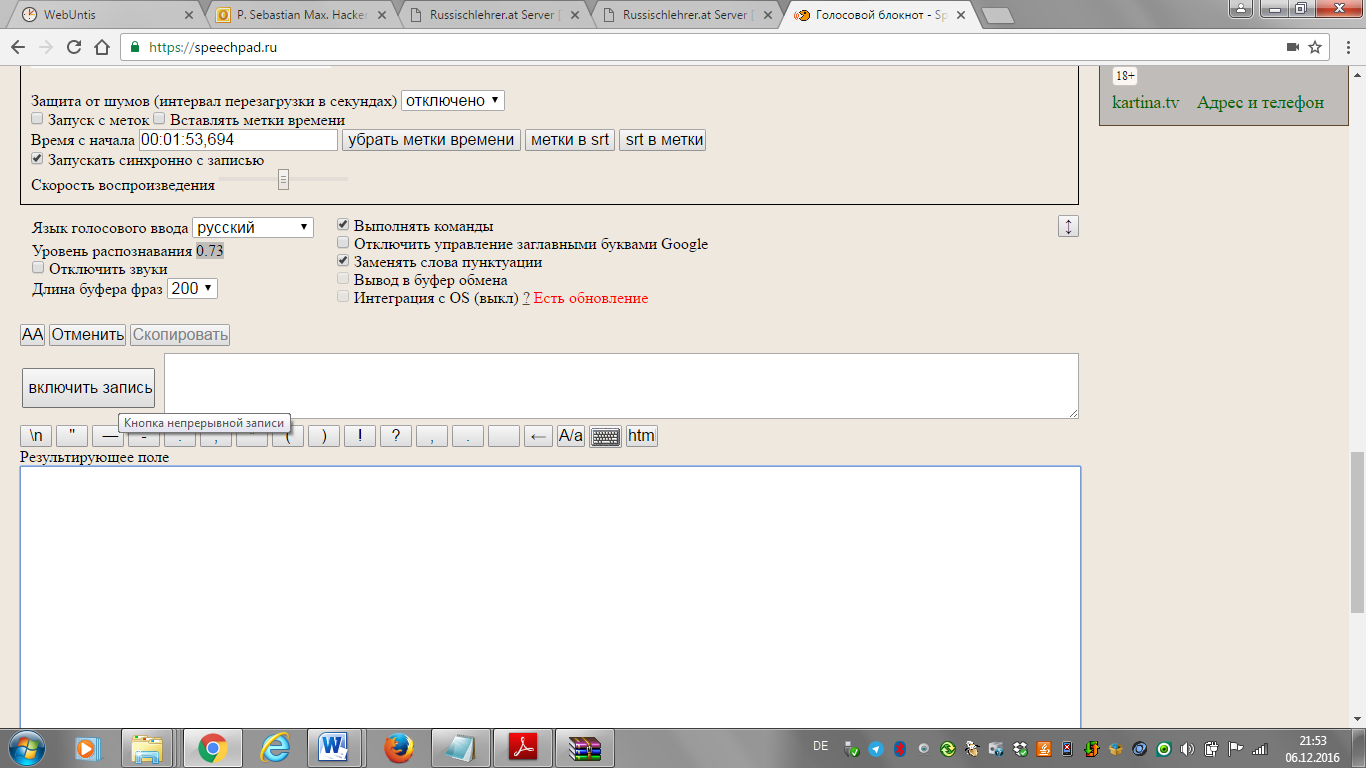 Wichtig: richtige Einstellung des MikrophonsSystemsteuerung „Sound“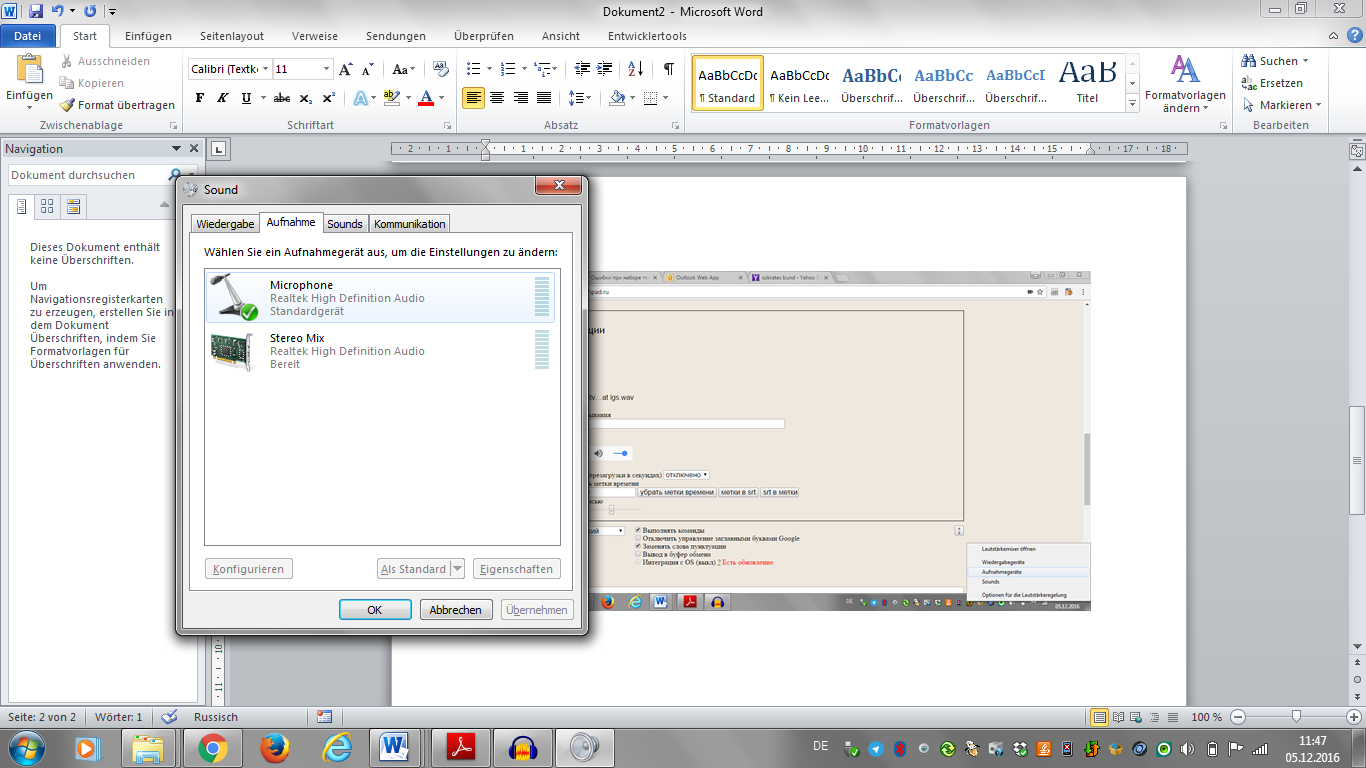 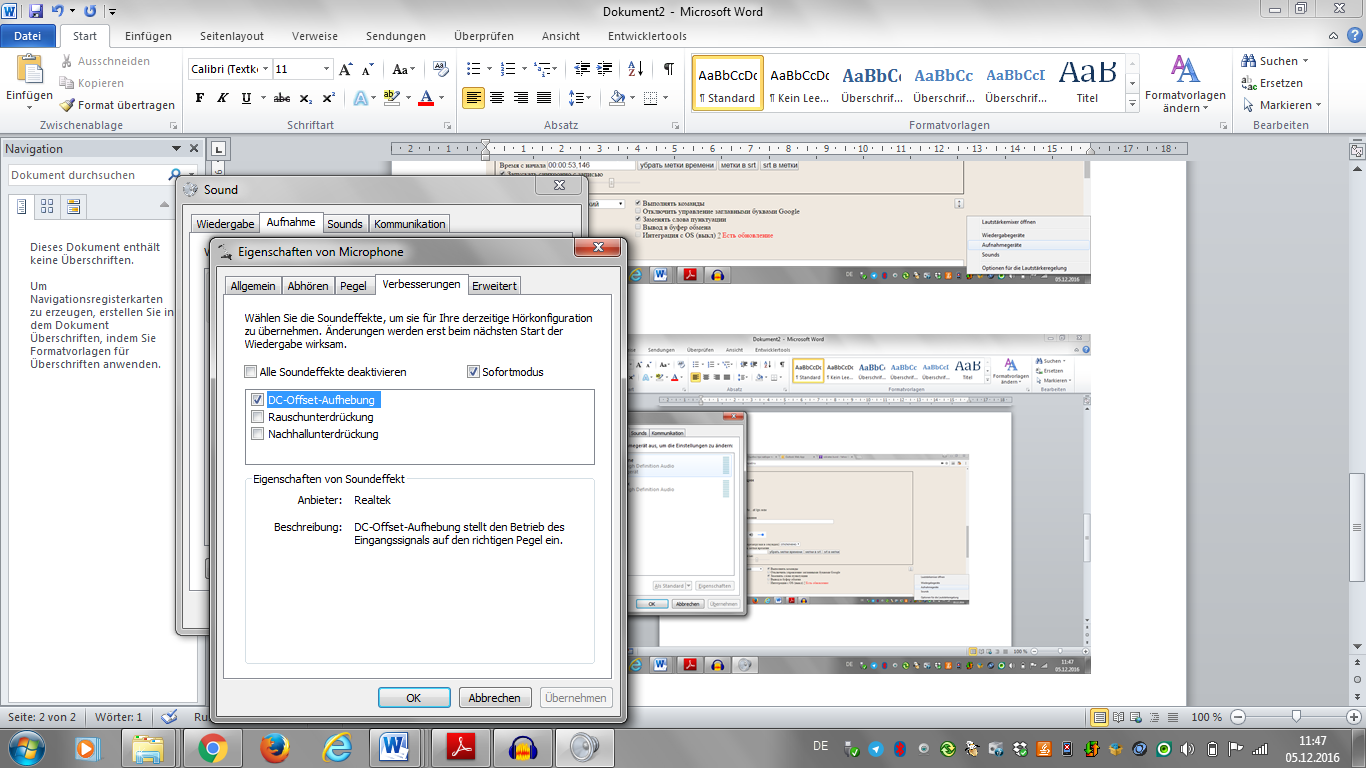 https://www.youtube.com/watch?v=pUMEh3nUDcAfunktioniert manchmal erst beim zweiten Einschaltennicht zweimal gleichzeitig in mehreren Tabs öffnenTippen und Sprechen störtverschiedene Stimmen in einem Dialog können anscheinend nicht aufgenommen werdenInternetschwankungen stören